AZOM State Tournament OverviewMarch 26, 2022Canyon del Oro High School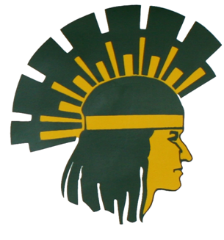 Registration CDO MPR – 7:30 am – 10:00 amCoaches please find your packet (one per team) on the table inside the MPR.Weigh-in – Weight room – 8:30 am – 11:00 amCompetitions – 9:00 am – 3:00 pmCoaches please return to the head judge to pick up your scores.All campus clean-up – 3:00 pm – 4:00 pmCoaches and teams please take down any signs or maps and clean-up camping areas.Awards Ceremony – Large/south gym Doors open at 4:30Ceremony begins at 5:00 pmMandatory World Finals Coaches Meeting – CDO MPR immediately following the award ceremonyCoaches whose teams qualify for World Finals meet briefly for information vital to competing at World Finals.